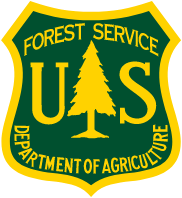 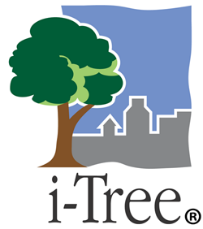 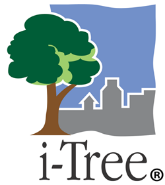 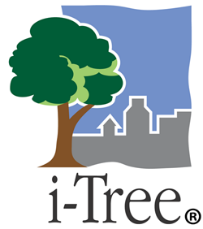 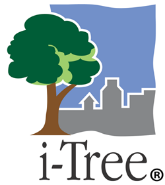 i-Tree Open Academy – Session 1 Q&AQ: Where can I find your tools?A: You can find our tools at https://www.itreetools.org.  All our tools, except for i-Tree Eco and Hydro Plus, are accessible through your browser. They can be accessed through any device with internet access and require continuous access to the internet. They are not apps that need to be downloaded through an app store. Q: How can I contact the i-Tree team?A: info@itreetools.orgQ: Where can I find out more about i-Tree science, monetary calculations, equations, or tools offered?A: It is all in the document Understanding i-Tree: 2021 Summary of Programs and MethodsQ: Is i-Tree available in my country?A: See our i-Tree International page to verify the availability of each i-Tree tool in your country.Q. What species are included in i-Tree? What to do if the species is not included?A. Over 7,000 species are included in the i-Tree database. If you do not see a species you are interested in, you may use the genus or submit species information to i-Tree Database for consideration.Q: I’d like to submit pollution / precipitation data for my location. What is the required format, and how do I do that?A: Here is a general start-to-finish guide for International Eco projects, and this page under i-Tree Database contains templates for data submittal. For submitting data to Database, you can navigate to ‘Add to Database’ on the header on database.itreetools.org. Learn more by visiting itreetools.org